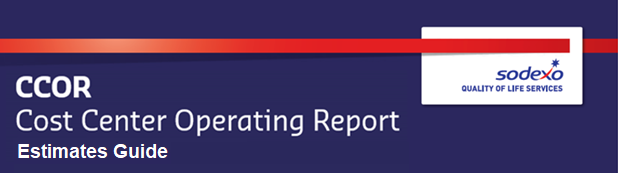 Canada Payroll EstimateSince we do not have Kronos data to base the estimates on, the program uses historical data and looks for Bi-Weekly wage activity type in the last rolling four weeks of activity postings.If there are more than one week of postings, the program adds the total activity and divides by 28 days.If there is only one week of postings, the program divides by 14 days.If no activity is found in the last four weeks, the program will not post an estimate.It then multiplies the daily amount by the number of lapsed days in the current week.Benefits and taxes are calculated as follows.Hourly and part-time benefits at 9% of estimated hourly and part-time wagesAdmin benefits at 11.5% of estimated admin wagesThe program posts a cumulative daily amount each day, ending with the full week’s amount on Friday or the last day of the month.It does not adjust past week’s estimates.